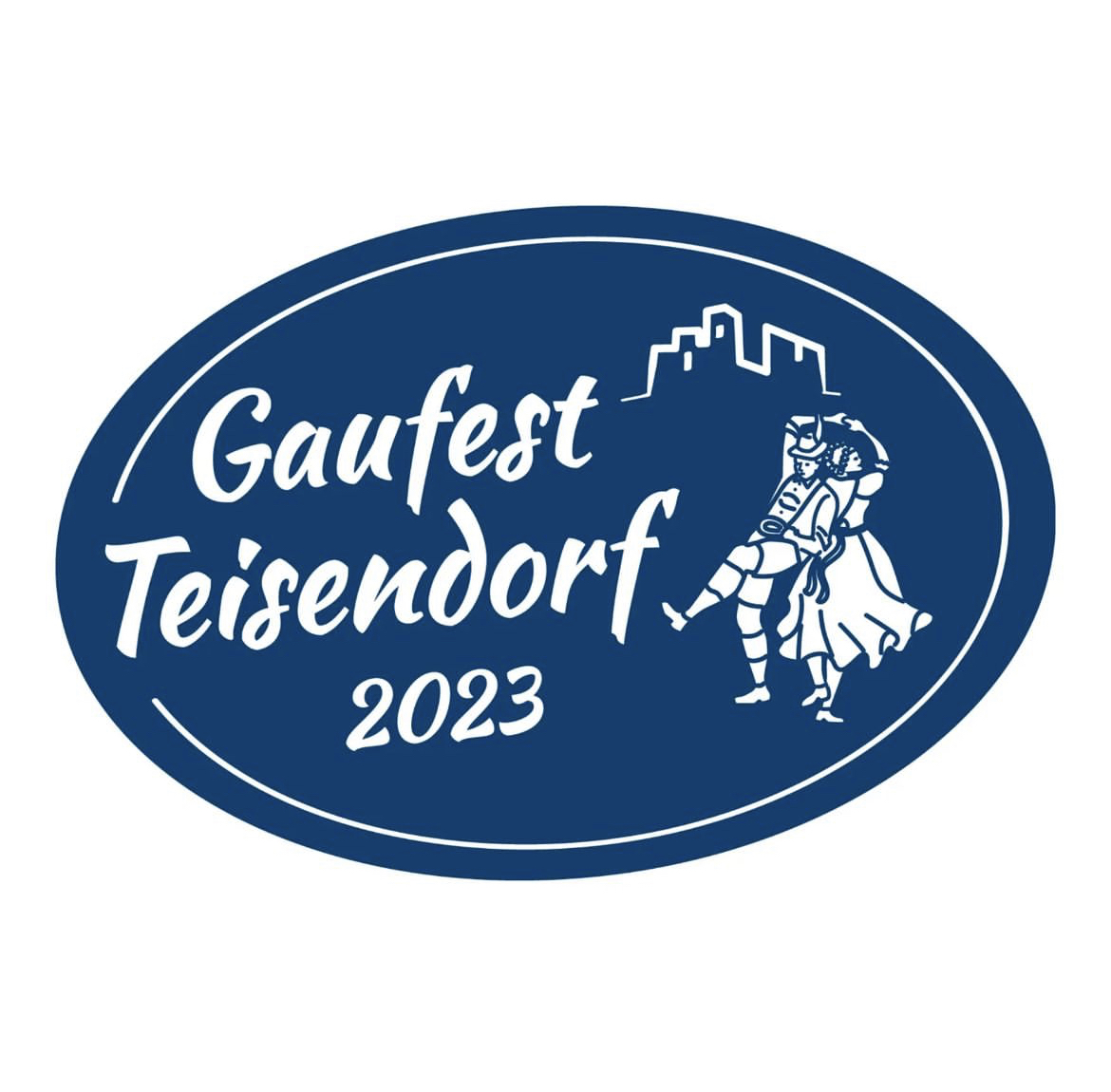 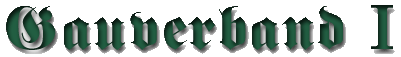 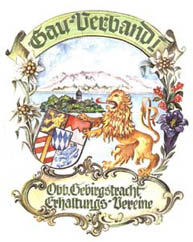 Gaujugendtag des Gauverbandes I„midanand danzt- g’sunga und g’spielt“Liebe Vorstände und Jugendleiter,wie schon im Herbst angekündigt wird zum Gaufest in Teisendorf, am Samstag, den 22.07.2023 ein großer Jugendtag stattfinden.Unter dem Motto „midanand danzt- g’sunga und g’spielt“sind alle Vereine mit ihrer Kinder- und Jugendgruppe eingeladen.Das große Jubiläum 140 Jahre Trachtenbewegung wird an diesem Tag gefeiert. Veranstalter: 	D’Raschenberger Teisendorf und der Gauverband I                           (Gaujugend und Sachgebiet Volksmusik)Der Tag soll unseren Kinder- und Jugendlichen Spaß und Freude bereiten. Sie sollen die Vielfalt die unsere Trachtengemeinschaft bietet miterleben.Wir möchten aber auch den Erwachsenen Besuchern zeigen wie abwechslungsreich und bunt unsere Jugendarbeit ist. Die Kombination von Handwerker – Trachtenmarkt und Jugendtag bietet somit allen ein abwechslungsreiches Programm.     Das Programm findet ihr im Anhang der Anmeldung.Wir würden uns freuen wen sich möglichst viele Vereine an diesen Tag beteiligen würden. Der Tag findet bei jedem Wetter statt.1. Gauvorstand                             	D’Raschenberger Teisendorf         Michi Hauser                            	1. Vorstand Hans Diener							Festleiter Hans Hogger	Gaujugendvertreter			Gauliederwart	Christian Kammerbauer	  	Markus Grommes   